Dear Parent/ Carer,It has been lovely to have the opportunity to meet with you and your young people at their current primary schools. The next stages of transition are outlined below:Wednesday 8th May 2022 at 6:30pmP7 Welcome meeting at Carluke High School for parents/ carers and pupilsWelcome talk from staff at Carluke High school from 6:30pm- 7pmInformation distributed regarding house groupsAn opportunity to meet with your young person’s PT Pupil Support from 6:45pm -7pmOver the course of the evening there will be the opportunity to order school blazers from our suppliers AJL. AJL will be in the conference room of our school from 5:45pm if parents would like to order before the evening information session begins. AJL are based in Lanark and are happy to help parents / carers out with this event too. I would also like to advertise that our school preloved items will be available on the evening and strongly encourage you to help yourself to any and all items you may need to help provide uniform for your young person.Please note – there will be no changes made to class sets until after the induction daysTuesday 11th June and Wednesday 12th  JuneInduction days:11th JunePupils to attend their primary school to be transported to Carluke High School for 9:20am. Information about the format of this will be provided by each primary school.There will be a welcome assembly and then pupils will attend timetabled classes until 2.30pm, with the support of pupil guides to help them find their way around the school.There will be a brief assembly at 2:30pm from which pupils with then be dismissed from Carluke High School no later than 2:45pm.  Again, primary schools will provide information about the transport arrangements for their pupils.12th JunePupils arrive at Carluke High School for 8.40am.Transport, if required, will be arranged by each primary school.Pupils will meet inside the school in the 'street area' from 8.40am - 8.50am and will then follow a timetable for the day, again with the support of pupil guides.At 3.15pm pupils will have a short assembly and will then be dismissed at approximately 3.25pm. All pupils should bring a snack and a packed lunch with them along with their water bottle for both days.  Pupils who receive Free Meal Entitlement will be provided with a packed lunch and drink from our school canteen. Please let our school office know if there are any pupil food allergies we need to be aware of.Pupils should wear their primary school uniform for both days.Yours Faithfully,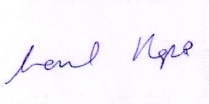 Mrs HopeDHT